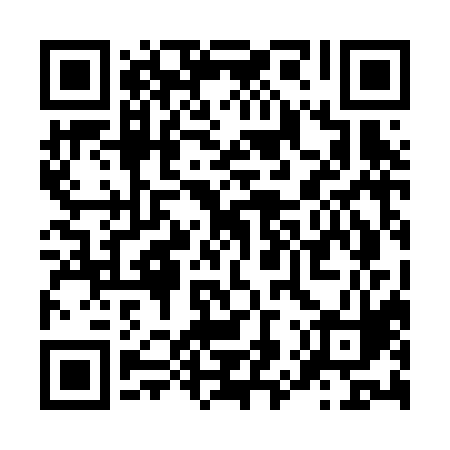 Prayer times for Oberwallmenach, GermanyWed 1 May 2024 - Fri 31 May 2024High Latitude Method: Angle Based RulePrayer Calculation Method: Muslim World LeagueAsar Calculation Method: ShafiPrayer times provided by https://www.salahtimes.comDateDayFajrSunriseDhuhrAsrMaghribIsha1Wed3:436:041:265:278:4810:592Thu3:406:021:265:288:5011:023Fri3:376:001:265:298:5211:054Sat3:335:591:255:298:5311:085Sun3:305:571:255:308:5511:116Mon3:275:551:255:308:5611:137Tue3:245:541:255:318:5811:168Wed3:205:521:255:328:5911:199Thu3:175:501:255:329:0111:2210Fri3:145:491:255:339:0211:2511Sat3:105:471:255:339:0411:2812Sun3:105:461:255:349:0511:3113Mon3:095:441:255:349:0611:3314Tue3:085:431:255:359:0811:3415Wed3:085:421:255:369:0911:3416Thu3:075:401:255:369:1111:3517Fri3:075:391:255:379:1211:3618Sat3:065:381:255:379:1311:3619Sun3:065:361:255:389:1511:3720Mon3:055:351:255:389:1611:3721Tue3:055:341:255:399:1711:3822Wed3:045:331:255:399:1911:3923Thu3:045:321:255:409:2011:3924Fri3:045:311:265:409:2111:4025Sat3:035:291:265:419:2211:4026Sun3:035:281:265:419:2411:4127Mon3:035:281:265:429:2511:4228Tue3:025:271:265:429:2611:4229Wed3:025:261:265:439:2711:4330Thu3:025:251:265:439:2811:4331Fri3:025:241:265:439:2911:44